GRADUATE SURVEY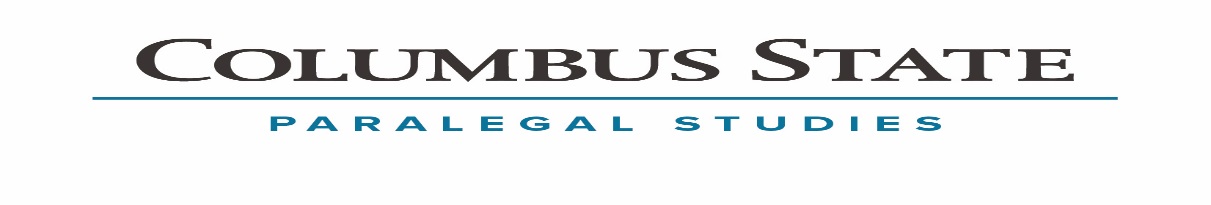 Name:									Date: Address:								     Cougar ID:Home Phone:					Cell Phone:Graduation Semester and Year:Current Employer:Address:Work E-Mail:						Personal E-Mail:Work Phone:						             Job Title:Salary (if in a Paralegal position) (Optional):*+*+**+*+*+*+*+*+*+*+*+*+*+*+*+*+*+*+*+*+*+*+*+*+*+*+*+*+*+*+*+*+*+*+*+*+*+*+*+*+*+*+(Please check one for your position and one for education)              I plan to continue in my current position.              			I have other plans. 	I plan to seek a new position—type:				 	I plan to continue my education to complete a bachelor degree at:	I have no plans to continue my education at this time.Comments about my experience at Columbus State in the Paralegal Program: